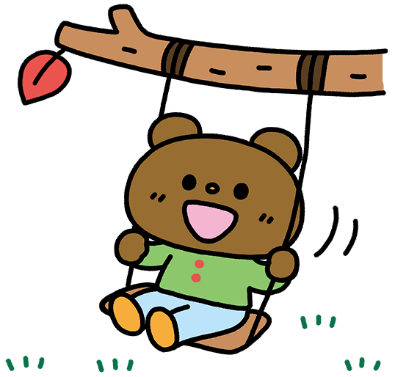 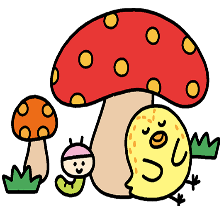 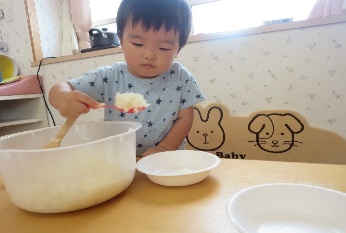 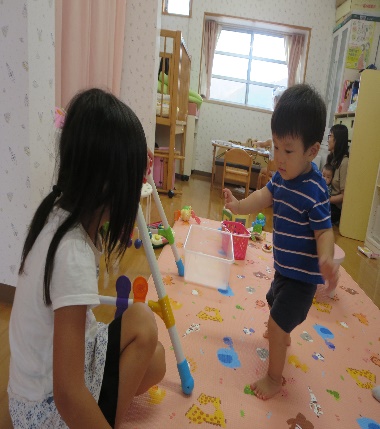 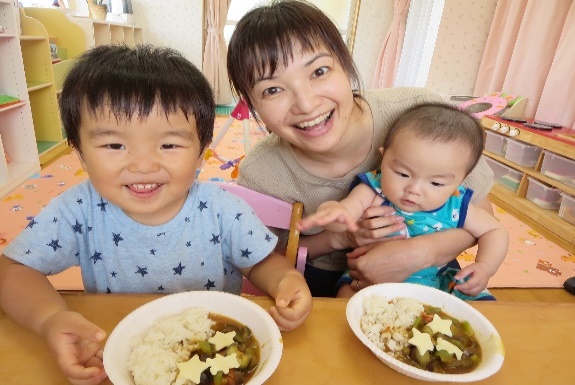 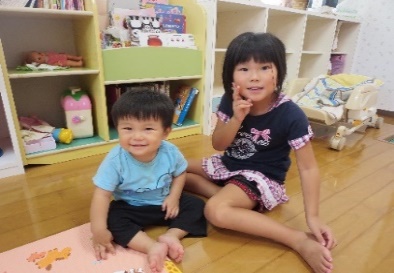 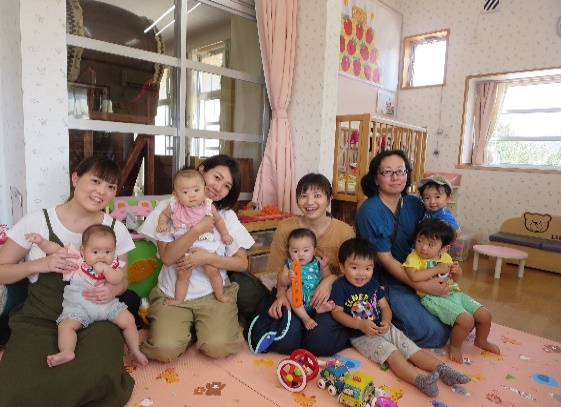 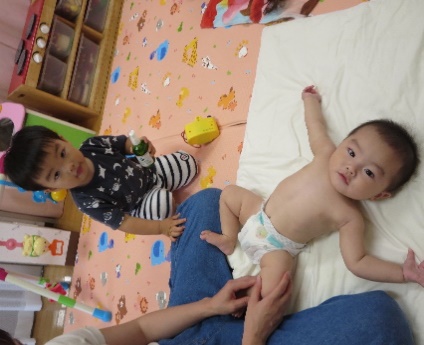 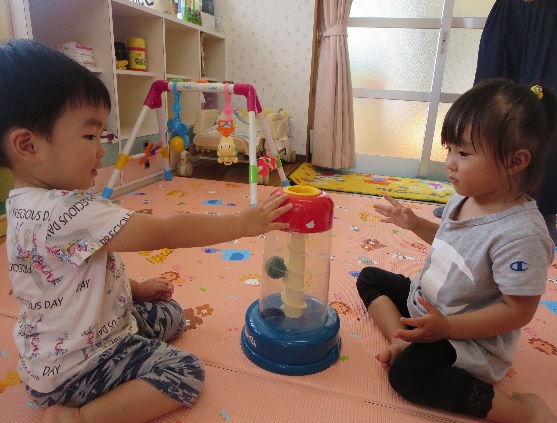 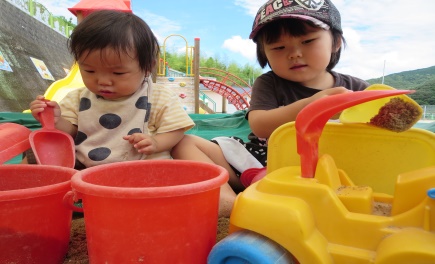 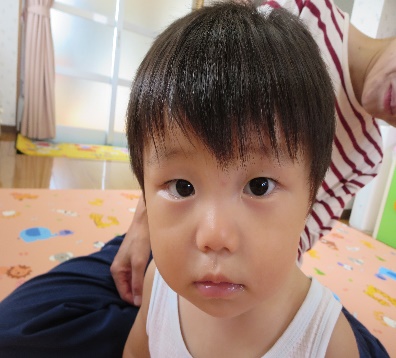 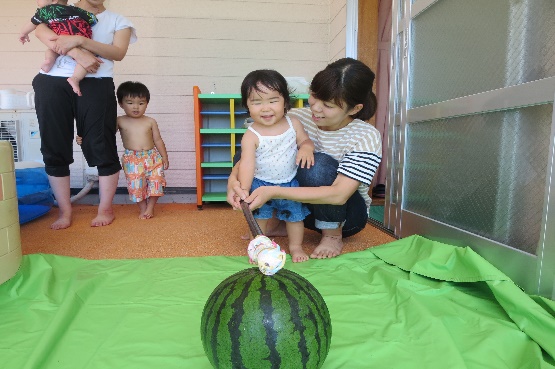 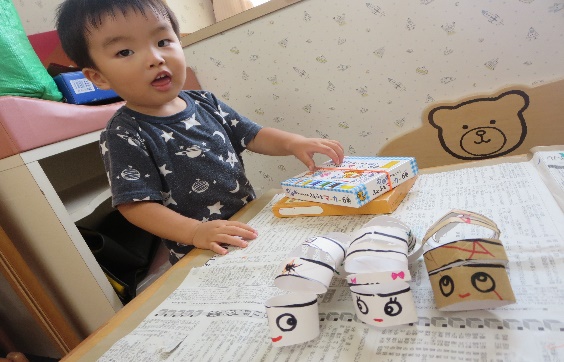 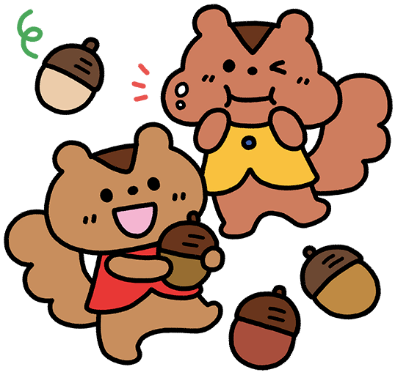 １０月　　　　　　　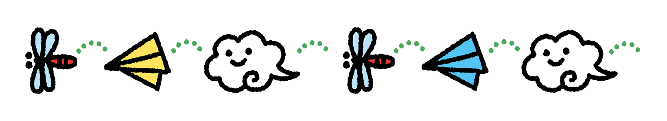 １０月　　　　　　　１０月　　　　　　　１０月　　　　　　　１０月　　　　　　　１０月　　　　　　　１０月　　　　　　　日月火水木金土土１２３４５５６７人形劇(9：50集合）１０時開演８９・クッキング（おにぎり）・ベビーマッサージ＆タッチケア１０１１１２１２１３１４１５１６・ふれあい遊び・身体測定（育児相談）１７１８１９１９２０２１２２２３２４２５２６２６２７２８２９３０３１